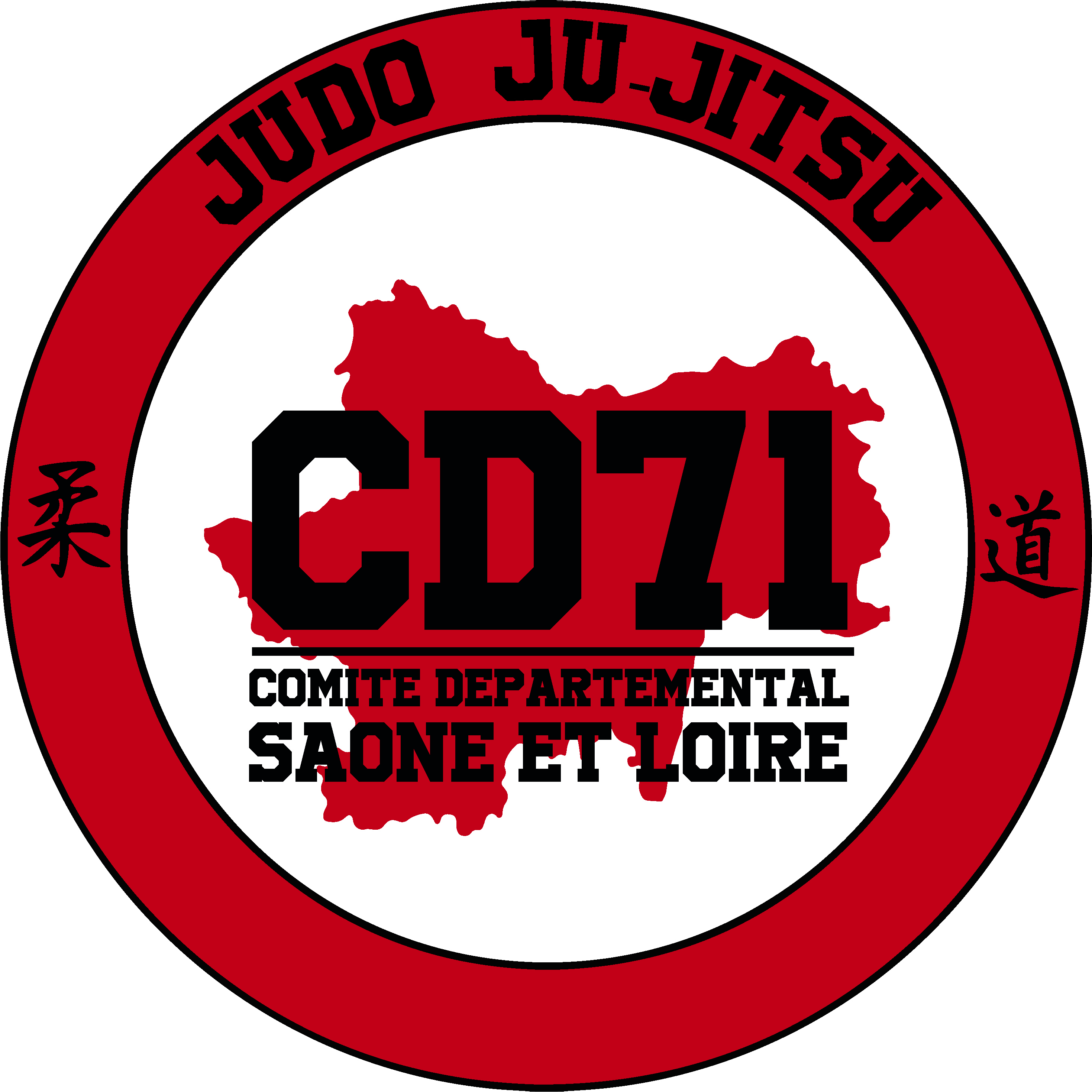 POUVOIR DE REPRESENTATION D’UNE ASSOCIATION SPORTIVEPOUVOIR INTERNE A L’ASSOCIATIONLe comité directeur de l’association réuni le 	mandate :M.Mme 	……………………………………………	(l’enseignant du club)licencié(e) sous le n°	.................................et éventuellement, en cas d’empêchement du président :M.Mme	…………………………………………..	……………………………… suppléant du président, membre licencié(e) sous le n°………………	pour représenter notre association sportive et prendre part à tous les votes en ses lieu et place, lors de l’assemblée générale du comité  …….……………………………………..………………... prévue le …………………………………….   à  …………………………………………………………………………Fait à			le	…………………………………..Pour le comité directeur, M.Mme	………………………………	 président(e)Licencié(e) sous le n°	…………………..	Signature